哥伦比亚特区政府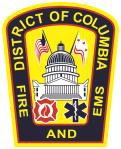 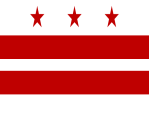 哥伦比亚特区消防及紧急医疗服务部公寓消防安全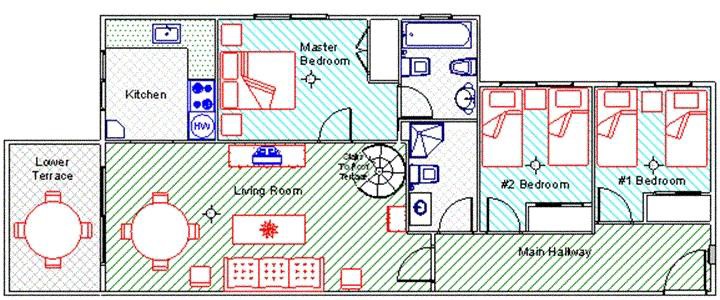 公寓消防提醒美国人民重视消防安全。对于居住在公寓的居民来说，消防安全的关键在于制定和践行消防通道计划和预防行为。时刻牢记会让您本人、您的家人和您的邻居处于危险境地的火灾隐患。全面检查应急通道是否可以正常使用，检查灭火器的运作状态是否良好并经过定期检查，消防通道是否畅通无阻。您必须注意这类事情。许多公寓租户没有购买租户保险。这是非常有必要的，因为大多数房主的保单并未涵盖租户的个人损失。如果在您的公寓发现任何不安全状况，请立即联系租赁办公室。居民如果发现老鼠和蟑螂，也要立即报告。为确保公寓环境安全而需要注意的项目：请在 Facebook 和 Twitter 上关注哥伦比亚特区消防及紧急医疗服务部！请在 Twitter http://www.twitter.com/dcfireems 和 Facebook http://www.facebook.com/dcfireandems 上关注
哥伦比亚特区消防及紧急医疗服务部外部项目内部项目损坏的门或门上损坏的玻璃无法使用的烟雾探测器缺失或损坏的栏杆无法使用的供暖/空调装置裂开的台阶无法使用的排气扇无法运作的火警和安全系统脱轨的门/窗未适当覆盖和保护的发电机缺失/损坏的门和把手房屋内堆积的垃圾缺失的插座/电灯开关盖暴露的各种电线裂开/缺失的地板砖无法使用的灭火器空间加热器使用不当无法使用的保险丝和断路开关电热毯/护垫使用不当一氧化碳或泄漏的煤气故障的电子设备无法运作的应急通道标志和应急灯儿童无法够到的火柴/打火机